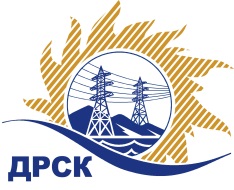 Акционерное Общество«Дальневосточная распределительная сетевая  компания»ПРОТОКОЛ № 441/УР-ВП по выбору победителя открытого электронного запроса предложений на право заключения договора на выполнение работ   «Капитальный ремонт ВЛ-0,4-6 кВ» филиала ЮЯ ЭС  закупка № 1079 раздел 1.1.  ГКПЗ 2016   ЕИС № 31603503255 (МСП)Форма голосования членов Закупочной комиссии: очно-заочная.ПРИСУТСТВОВАЛИ: 10 членов постоянно действующей Закупочной комиссии ОАО «ДРСК»  2-го уровня.ВОПРОСЫ, ВЫНОСИМЫЕ НА РАССМОТРЕНИЕ ЗАКУПОЧНОЙ КОМИССИИ: Об утверждении результатов процедуры переторжки.Об итоговой ранжировке заявок.О выборе победителя запроса предложений.РЕШИЛИ:По вопросу № 1	Признать процедуру переторжки состоявшейсяУтвердить окончательные цены заявок участниковПо вопросу № 2Утвердить итоговую ранжировку заявокПо вопросу № 3 3.1 Планируемая стоимость закупки в соответствии с ГКПЗ: 1 288 690,55 руб. без учета НДС; 1 520 654,85 руб. с учетом НДС.3.2 Признать победителем запроса предложений «Капитальный ремонт ВЛ-0,4-6 кВ» для нужд филиала АО «ДРСК» «Южно-Якутские электрические сети» участника, занявшего первое место в итоговой ранжировке по степени предпочтительности для заказчика: ООО ЭК "Меркурий" (678900, Республика Саха (Якутия), г. Алдан, ул. Заортосалинская, д. 3) на условиях: стоимость предложения 1 518 884,20 руб. (цена без НДС: 1 287 190,00 руб.). Условия оплаты: в течение 30 календарных дней с даты  подписания справки о стоимости выполненных работ КС-3 на основании счета, выставленного Подрядчиком. Срок выполнения работ: июнь – сентябрь 2016 г. Гарантия на своевременное и качественное выполнение работ, а также на устранение дефектов, возникших по вине Подрядчика, составляет 24 месяца со дня ввода объекта в эксплуатацию. Гарантии на материалы и оборудование, поставляемые Подрядчиком 24 месяца. Срок действия оферты до 13.07.2016.Ответственный секретарь Закупочной комиссии 2 уровня  		                                                               Т.В.ЧелышеваЧувашова О.В.(416-2) 397-242г.  Благовещенск«28» апреля 2016№п/пНаименование Участника закупки и его адресОбщая цена заявки до переторжки, руб. Общая цена заявки после переторжки, руб. 1.ООО ЭК "Меркурий" (678900, Республика Саха (Якутия), г. Алдан, ул. Заортосалинская, д. 3)1 518 884,20 руб. (цена без НДС: 1 287 190,00 руб.)Заявка не поступила2.ИП "Кузовков В.Ю." (678900, Респ. Саха (Якутия), г. Алдан, ул. Кузнецова, д..37, кв. 7)1 288 690,55 руб. (НДС не облагается)Заявка не поступилаМесто в итоговой ранжировкеНаименование и адрес участникаЦена заявки до переторжки, руб.Окончательная цена заявки, руб.1 местоООО ЭК "Меркурий" (678900, Республика Саха (Якутия), г. Алдан, ул. Заортосалинская, д. 3)1 518 884,20 руб. (цена без НДС: 1 287 190,00 руб.)1 518 884,20 руб. (цена без НДС: 1 287 190,00 руб.)2 местоИП "Кузовков В.Ю." (678900, Респ. Саха (Якутия), г. Алдан, ул. Кузнецова, д..37, кв. 7)1 288 690,55 руб. (НДС не облагается)1 288 690,55 руб. (НДС не облагается)